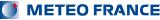 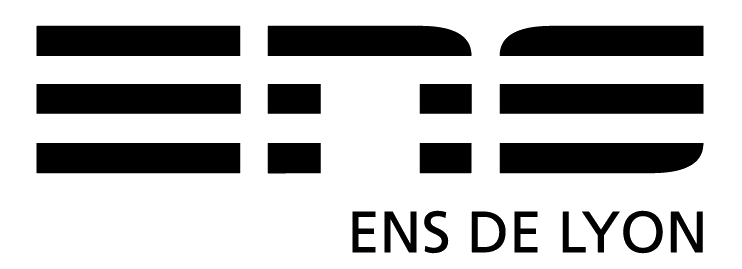 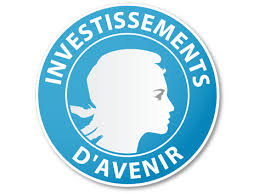 Nom de l'établissementNom de l'établissementAdresse postaleAdresse postaleCode PostalCommuneTéléphoneEmail du chef d’établissementNomPrénomDate de naissanceLieu de naissanceAdresse postaleCode postal
CommuneCourrielFonction Enseignant(e) Discipline : Grade (Certifié, Contractuel, Agrégé) :  Autre :  Autre : J'ai déjà mené des ateliers météo en classe Oui                             NonSi oui : sur quel thème ?En quelle(s) année(s) : Motivations Je reconnais avoir pris connaissance du programme prévisionnel et m’engage à participer à l’intégralité du cycle des 3 formations en présentiel et à distance si ma candidature est retenue. Je joins un Relevé d’identité bancaire pour l’envoi à l’ENS de LyonDate et visa du candidat : Avis Motivé du Chef d'ÉtablissementCette candidature s'inscrit dans le cadre du projet d'établissementCette candidature s'inscrit dans le cadre du projet d'établissementCette candidature s'inscrit dans le cadre du projet d'établissementCette candidature s'inscrit dans le cadre du projet d'établissement Oui	                NonEn cas de candidatures de plusieurs personnes à ce stage, merci de classer les demandes selon votre priorité :                                                     En cas de candidatures de plusieurs personnes à ce stage, merci de classer les demandes selon votre priorité :                                                     …/…Nom et Visa du Chef d'ÉtablissementNom et Visa du Chef d'Établissement